                     CURRICULAM VITAE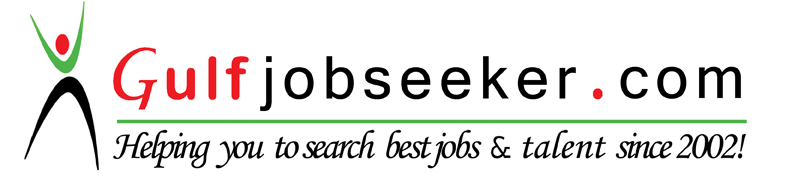 Whats app  Mobile:+971504753686 Gulfjobseeker.com CV No:1565328E-mail: gulfjobseeker@gmail.comOBJECTIVEAims to be achieving professional excellence with intellectual abilities,which gives to me a scope to apply knowledge and skills in comprehensive nursing care that dynamically work towards the growth of organization.MY STRENGTHSI am self motivated,I can communicate reasonably well.I have a good level of emotional intelligence to get along with different types of patients and colleagues and I can keep myself cool in hard times also I am trained to be proactivePersonal details:-Sex                                                          :           FemaleDate of birth	     	                            :           02-04-1991Martial status 	                                    :           SingleEDUCATIONAL QUALIFICATIONS:-PROFESSIONAL QUALIFICATION:-EXPERINCE:-  EXAMPASSEDYEAR OFPASSINGUNIVERSITY/BOARDNAME OFINSTITUTION% OFMARKSSLCMarch 2007Board of public examination,keralaMTHS.Kanakapalam70%PLUS 2March 2009Board of higher secondary examination,keralaSt.mary’s higher secondary school kanjirapally72%EXAM PASSEDYEAR OF PASSINGNAME  OF  INSTITUTIONUNIVERSITY/BOARDMAIN SUBJECT/ SPECIALISATION% OF MARKSBSc.Nursing2013Archana collage of nursing.pandalamKerala universityMedical, surgical psychiatry pediatrics midwifery fundamentals of nsg.62%HOSPIALPERIODDIVISIONPLACETerna Sahyadri Speciality HospitalMarch 2014-September2014   I.C.UMumbaiEdapal hospitalDecember 2014- Until NowGeneral WardKerala